Start with Hello T-Shirt Order FormCost $10Turn in order forms and payment to Mrs. Borders in the media or at lunches by 9/10 at 2 pm. Student Name _______________________________________ Student #_________________________Size: _____Youth Medium       ____Youth Large         ____Adult Small          _____Adult Medium      ______Adult Large        ____Adult XL        ______Adult 2XL (add $2)Color (circle one):     Yellow                 GrayPayment (circle one):  Cash          Check (phone # & Driver's License #)        Online (must turn in the form)Student Schedule:1st period __________________				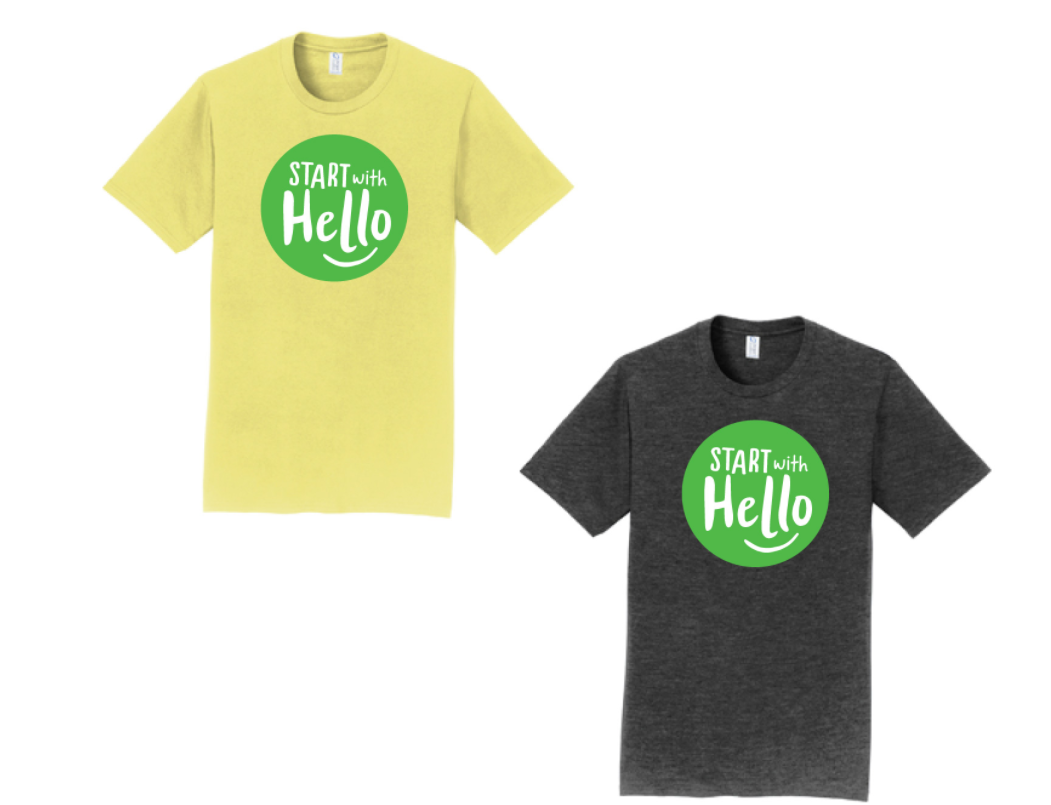 2nd Period __________________3rd Period __________________4th Period __________________5th Period __________________6th Period___________________